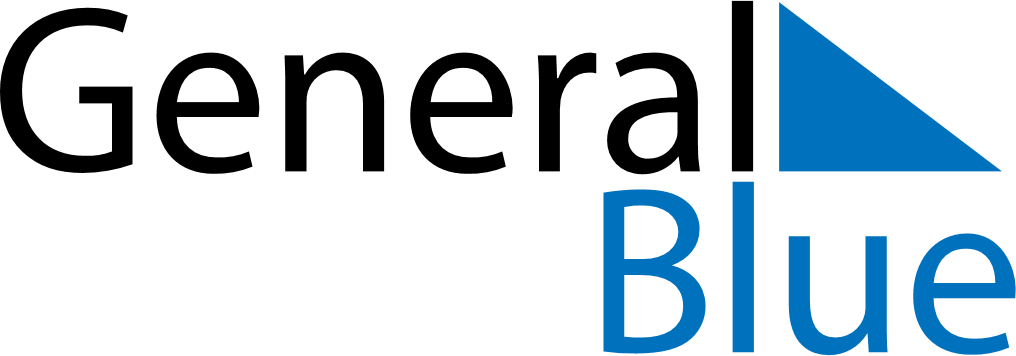 May 2021May 2021May 2021Svalbard and Jan MayenSvalbard and Jan MayenMondayTuesdayWednesdayThursdayFridaySaturdaySunday12Labour Day3456789Liberation Day10111213141516Ascension Day17181920212223Constitution DayPentecost24252627282930Whit Monday31